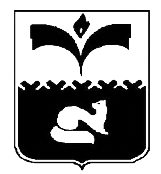 ДУМА ГОРОДА ПОКАЧИХанты-Мансийский автономный округ – ЮграРЕШЕНИЕот  25.11.2013                                                                                № 124 «О реализации на территории города Покачи  Закона Ханты-Мансийского автономного округа-Югры от 26.02.2006 №30-оз «О социальной поддержке семей, имеющих детей, обучающихся в муниципальных общеобразовательных учреждениях, и негосударственных общеобразовательных учреждениях, имеющих государственную аккредитацию, расположенных на территории Ханты-Мансийского автономного округа-Югры»Рассмотрев информацию «О реализации на территории города Покачи Закона Ханты-Мансийского автономного округа-Югры от 26.02.2006 № 30-ОЗ «О социальной поддержке семей имеющих детей, обучающихся в муниципальных общеобразовательных учреждений и негосударственных общеобразовательных учреждениях, имеющих государственную аккредитацию, расположенных на территории Ханты-Мансийского автономного округа-Югры», в соответствии с пунктом 8.2 Положения о порядке контроля за исполнением органами местного самоуправления и должностными лицами органов местного самоуправления полномочий по решению вопросов местного значения, утвержденного решением Думы города от 19.10.2009 № 112, Дума городаРЕШИЛА:1. Информацию «О реализации на территории города Покачи Закона Ханты-Мансийского автономного округа-Югры от 26.02.2006 №30-оз «О социальной поддержке семей, имеющих детей, обучающихся в муниципальных общеобразовательных учреждениях и негосударственных общеобразовательных учреждениях, имеющих государственную аккредитацию, расположенных на территории Ханты-Мансийского автономного округа-Югры» принять к сведению (приложение).Председатель Думы города Покачи                                                                                 Н. В. БорисоваИНФОРМАЦИЯо реализации на территории города Покачи закона Ханты-Мансийского автономного округа - Югры от 26.02.2006 №30-оз «О социальной поддержке семей, имеющих детей, обучающихся в муниципальных общеобразовательных учреждениях и негосударственных общеобразовательных учреждениях, имеющих государственную аккредитацию, расположенных на территории Ханты-Мансийского автономного округа-Югры»Организация и предоставление питания обучающимся осуществляется в соответствии со следующими нормативными актами федерального, регионального и муниципального уровней:- Федеральным законом от 29.12.2012 №273-ФЗ «Об образовании в Российской Федерации»;-  законом Ханты-Мансийского автономного округа - Югры от 26.02.2006 №30-оз «Об организации обеспечения учащихся муниципальных общеобразовательных учреждений питанием и о наделении органов местного самоуправления муниципальных образований Ханты-Мансийского автономного округа - Югры отдельным государственным полномочием по организации обеспечения питанием учащихся муниципальных общеобразовательных учреждений»;- постановлением Правительства Ханты-Мансийского автономного округа - Югры от 24.07.2006 №172-п «Об утверждении Порядка предоставления и расходования средств бюджета Ханты-Мансийского автономного округа - Югры на организацию обеспечения питанием учащихся муниципальных общеобразовательных учреждений на территории Ханты-Мансийского автономного округа - Югры»;- постановлением Главного государственного санитарного врача РФ от 29.12.2010 №189 «Об утверждении СанПиН 2.4.2.2821-10 «Санитарно-эпидемиологические требования к условиям и организации обучения в общеобразовательных учреждениях» (вместе с «СанПиН 2.4.2.2821-10. Санитарно-эпидемиологические требования к условиям и организации обучения в общеобразовательных учреждениях. Санитарно-эпидемиологические правила и нормативы)»;- постановлением администрации города от 07.05.2009 №311 «Об осуществлении переданного отдельного государственного полномочия по предоставлению учащимся муниципальных общеобразовательных учреждений завтраков и обедов на территории города Покачи»;- постановлением администрации города Покачи от 02.04.2012 №337 «О порядке предоставления питания обучающимся муниципальных бюджетных общеобразовательных учреждений города Покачи»;- постановлением администрации города Покачи от 30.12.2010 №953 «Об утверждении стандарта качества муниципальной услуги муниципального учреждения «Комбинат питания» организация предоставления общественного питания учащихся в общеобразовательных учреждениях»;- постановлением администрации города Покачи от 29.08.2002 №455-п «О порядке ценообразования и применения наценок на продукцию предприятий общественного питания при общеобразовательных организациях, профессиональных образовательных организациях и образовательных организациях высшего образования автономного округа»;- приказом Минобрнауки от 11.03.2012 №178 «Об утверждении методических рекомендаций по организации питания обучающихся и воспитанников образовательных учреждений»;- приказом ДОиМП ХМАО-Югры от 04.06.2010 №414 «Об организации внутреннего контроля за соблюдением санитарно-противоэпидемического режима в образовательных учреждениях Ханты-Мансийского автономного округа - Югры»;- приказом ДОиМП ХМАО-Югры от 14.01.2010 №12 «Об исключении случаев бесконтрольной деятельности в части организации детского питания в образовательных учреждениях Ханты-Мансийского автономного округа -Югры»;- инструктивным письмом Минобрнауки от 12.04.12 №06-731 «О формировании культуры здорового питания обучающихся, воспитанников».Во исполнение закона Ханты-Мансийского автономного округа - Югры от 26.02.2006 №30-оз «Об организации обеспечения учащихся муниципальных общеобразовательных учреждений питанием и о наделении органов местного самоуправления муниципальных образований Ханты-Мансийского автономного округа - Югры отдельным государственным полномочием по организации обеспечения питанием учащихся муниципальных общеобразовательных учреждений» обучающимся общеобразовательных учреждений города при посещении общеобразовательного учреждения в учебное время предоставляются горячие завтраки и обеды.Два ребенка МБОУ СОШ№2 и МБОУ СОШ№4 получают диетическое питание с учетом состояния здоровья. Расходы на предоставление обучающимся общеобразовательных учреждений завтраков и обедов осуществляются за счет средств бюджета автономного округа, средств местного бюджета и средств родителей в соответствии с порядком расходования средств, утвержденным постановлениями Правительства Ханты-Мансийского автономного округа – Югры и администрации города Покачи.Таблица1. Расходы на питание учащихся муниципальных общеобразовательных учреждений:За счет средств бюджета автономного округа всем обучающимся в очной форме предоставляется завтрак в размере 42 руб. в день при посещении общеобразовательного учреждения.Обеды за счет средств бюджета автономного округа в размере 64 руб. предоставляются обучающимся следующих льготных категорий:- из малоимущих семей;- из многодетных семей;- из находящихся под опекой (попечительством) в семьях граждан;- из находящихся в приемных семьях;- детям-сиротам и детям, оставшимся без попечения родителей.В соответствии со статьей 2 закона  автономного округа от 26.02.2006 №30-оз ««Об организации обеспечения учащихся муниципальных общеобразовательных учреждений питанием и о наделении органов местного самоуправления муниципальных образований Ханты-Мансийского автономного округа - Югры отдельным государственным полномочием по организации обеспечения питанием учащихся муниципальных общеобразовательных учреждений» администрация города Покачи осуществляет дополнительные расходы на предоставление обучающимся общеобразовательных организаций обедов сверх установленных настоящим законом размеров. Горячие обеды за счет средств местного бюджета в размере 64 руб. предоставляются детям следующих льготных категорий:- из числа малочисленных народов Севера;- из семей, пострадавших в результате аварии на Чернобыльской АЭС и других радиационных катастроф;- детям-инвалидам;-  детям с ограниченными возможностями здоровья, обучающимся на дому.Таким образом, горячим питанием на территории города охвачено 100% обучающихся:  Таблица 2. «Охват горячим питанием обучающихся»Из них:Таблица 3. «Охват горячим питанием детей льготных категорий»Завтрак включает в себя закуску (салат из огурцов, помидоров, свежей или квашеной капусты, моркови, свеклы и т.п. с добавлением свежей зелени), горячее блюдо и горячий напиток, дополнительно включаются овощи и фрукты.Обед включает закуску, первое, второе (основное горячее блюдо из мяса, рыбы или птицы) и сладкое блюдо.Основанием для предоставления горячего питания обучающимся является заявление родителей (законных представителей) обучающегося, поданное на имя директора общеобразовательного учреждения. Для получения обедов родителями (законными представителями) в общеобразовательное учреждение дополнительно предоставляются документы, установленного образца, подтверждающие принадлежность семьи обучающегося или обучающегося к льготной категории.Таблица 4  «Охват горячим питанием по возрастным группам»В рамках исполнения отдельного государственного полномочия по предоставлению учащимся муниципальных бюджетных общеобразовательных учреждений завтраков и обедов во всех общеобразовательных учреждениях созданы необходимые условия для организации и предоставления питания в соответствии с действующими санитарно-эпидемиологическим требованиями.В школах города оборудованы пищеблоки, столовые, производственные и складские помещения, приобретено необходимое электрооборудование. Пищеблоки школ города обеспечены достаточным количеством необходимого оборудования и предметами материально-технического оснащения. Санитарно-бытовое обеспечение работающих на пищеблоках осуществляется в соответствии с действующими санитарными правилами.При предоставлении питания используется разнообразный ассортимент продуктов питания, во всех школах дополнительно реализуется буфетная продукция. Для повышения защитных сил организма предусмотрена дополнительная витаминизация.Вся продукция поставляется по результатам конкурсных торгов и на основании заключённых договоров с поставщиками с соблюдением сроков годности продуктов. Вся поставляемая продукция снабжена сертификатами, удостоверениями качества.В целях предупреждения возникновения и распространения массовых инфекционных заболеваний транспортирование сырья и пищевых продуктов осуществляется специальным транспортом.Предоставление питания обучающимся в городе Покачи осуществляется муниципальным бюджетным учреждением «Комбинат питания» в соответствии с утвержденным постановлением администрации города Порядком (далее - МБУ «Комбинат питания»).При приготовлении блюд строго соблюдается поточность технологических процессов.В установленном порядке проводятся мероприятия по дезинсекции и дератизации.В соответствии с санитарными правилами  в учреждениях организовано проведение производственного контроля. Порядок и периодичность производственного контроля, в том числе лабораторных исследований утвержден директором МБУ «Комбинат питания».Медицинские работники, закрепленные за общеобразовательными учреждениями,  осуществляют контроль за:- соблюдением санитарно-противоэпидемического режима на пищеблоке;- качеством поступающих продуктов, правильностью закладки продуктов и приготовлением готовой пищи, правильностью отбора и хранения суточных проб, проводимого ответственным лицом;- за своевременным прохождением санитарного минимума работниками пищеблока;- проведением витаминизации блюд - правильностью закладки продуктов и приготовления готовой пищи.Основной целью государственной политики в области здорового питания являются сохранение и укрепление здоровья населения, профилактика заболеваний, обусловленных неполноценным и несбалансированным питанием. Общая ответственность за формирование рациона питания при организации горячего питания и ассортимента пищевых продуктов, предназначенных для организации дополнительного питания обучающихся (реализуемых через школьную столовую, буфет), возлагается на директора МБУ «Комбинат питания».На основании сформированного рациона питания разрабатывается 14 - дневное меню. В организации и предоставлении питания принимают участие квалифицированные специалисты, прошедшие профессиональную, гигиеническую подготовку и аттестацию.Взаимоотношения между общеобразовательными учреждениями, МБУ «Комбинат питания» и муниципальным бюджетным учреждением здравоохранения «Центральная городская больница» регулируются соглашениями о взаимодействии при организации питания детей в общеобразовательном учреждении.В 2012 году в рамках участия в реализации окружной программы «Разговор о правильном питании» свой профессиональный уровень по вопросам организации питания смогли повысить 3 сотрудника МУ «Комбинат питания», 1 специалист управления образования, 1 заведующий производством (МАДОУ ДСКВ «Рябинушка»), 1 медицинский работник (МАДОУ ДСКВ «Югорка»).В целях совершенствования предоставления качественного горячего питания в 2012 году проведены ремонтные работы пищеблоков МБОУ СОШ№1 и МБОУ СОШ№2.   В целях реализации требований по соблюдению питьевого режима в 2012 году в МБОУ СОШ№1 приобретены питьевые фонтанчики на сумму 198 000,00 рублей.В МБОУ СОШ№2 в 2012 году приобретена новая мебель для обеденного зала. 	Немаловажное значение в профилактике заболеваний, связанных с неправильным питанием имеет просветительская деятельность образовательных учреждений. В школах реализуются комплексные программы, направленные на дальнейшее развитие школьного питания, которые, к сожалению, не подкреплены финансовым обеспечением.- «Школьное здоровое питание» (МБОУ СОШ№2);- комплексная программа «Здоровье» (МБОУ СОШ№4);- комплексная программа «Школьное здоровое питание» (МБОУ СОШ№1).   Важнейшей проблемой является отсутствие у детей и подростков знаний о здоровом образе жизни и принципах рационального питания.Учитывая важность разъяснительной работы, специалистами Центров здоровья и педагогическими работниками в школах города организовано проведение следующих мероприятий:1. Проведены  инструктивные совещания с работниками пищеблоков и педагогами, ответственными за предоставление качественного питания.2. Медицинскими работниками учреждений ежегодно проводится инструктаж работников пищеблока по соблюдению требований Сан ПИН.3. Вопросы организации и предоставления качественного сбалансированного питания рассматриваются на педагогических советах, тематических классных часах и родительских собраниях.4. Педагогами школ города осуществляется реализация программы «Разговор о правильном питании». С этого учебного года будет внедрен учебно-методический комплекс «Формула правильного питания». Данный УМК ориентирован на обучающихся в возрасте от 12 до 14 лет. Данный материал может быть использован на уроках истории, литературы, музыки и рисования. Основные методы реализации программы – ролевые, ситуационные, образно-ролевые игры, проектная деятельность, дискуссии и обсуждения.5. В 2013 году обучающиеся и их родители приняли участие в муниципальном этапе конкурса в рамках реализации программы «Разговор о правильном питании». Работа обучающейся МБОУ СОШ №1 10-а класса Салун Виктории в номинации «Любимое блюдо моей семьи» признана лучшей в автономном округе (1 место).6. Впервые в апреле 2013 года в школах города совместно с сотрудниками МУ «Комбинат питания» были подготовлены и проведены общешкольные родительские собрания о правилах здорового питания с презентацией горячих блюд, входящих в меню школьника.Ключевые направления в работе по организации питания:- дальнейшее обновление технологического оборудования на пищеблоках, приобретение комплектов посуды;- привлечение родительских средств для обеспечения обучающихся полноценным и сбалансированным обедом.Основные проблемы в организации питания школьников, возникшие в 2012-2013 учебном году:Недостаточное финансирование на приобретение посуды и оборудования.Приложение к решению Думы города Покачиот 25.11.2013 № 124ГодВсего, руб.Расходы, руб.Расходы, руб.Расходы, руб.ГодВсего, руб.Местный бюджетОкружной бюджетСредства родителей201114 568 373,7358 204,3514 322 000,00188 169,38201220 514 520,04796 980,7919 484 000,00233 539,2520139 860 305,13254 693,429 541 679,7163 932,00Показатель201120122013Общее кол-во обучающихся (чел.)203420232017Одноразовое горячее питание (завтрак или обед)  (в %)82,386,882,4Двухразовое горячее питание (завтрак и обед) (в %)17,213,217,6За счет средств округаЗа счет средств округаЗа счет средств округаЗа счет  местного бюджетаЗа счет  местного бюджетаЗа счет  местного бюджетаМногодетныеМалоимущиеДети – сироты;опекаемыеДети – инвалидыДети МНСДети Чернобыля20112165639221211311 (15,3%)311 (15,3%)311 (15,3%)45 (2,2%)45 (2,2%)45 (2,2%)2012246513715159334 (16,5%)334 (16,5%)334 (16,5%)39 (1,9%)39 (1,9%)39 (1,9%)2013275223922129336 (16,6%)336 (16,6%)336 (16,6%)43 (2,1%)43 (2,1%)43 (2,1%)Показатель1-4 классы1-4 классы1-4 классы5-9 классы5-9 классы5-9 классы10-11 классы10-11 классы10-11 классыИТОГО:ИТОГО:ИТОГО:Показатель201120122013201120122013201120122013201120122013Показатель201120122013201120122013201120122013203420232017Только горячий завтрак665707658777816764242232223168417551645(в %отнош.)32,6934,9532,6238,2040,3437,8811,9011,4711,0682,7986,7581,56Только горячий обед0070090010017(в %отнош.)0,000,000,350,000,000,450,000,000,050,000,000,84Горячий завтрак и обед156123152175107175193828350268355(в %отнош.)7,676,087,548,605,298,680,931,881,3917,2113,2517,60821830817952923948261270252100,0100,0100,0